CORE PRIORITY MATURITY SCALEINSTRUCTIONS For each activity, system or process defined in the matrix, identify the level closely representing the current state by writing the level in the appropriate box and then explain in a brief statement why you chose that level. (Levels can only be 1,2,3,4)In the box of the next level to the right of the one you identified, document in a brief statement what tasks need to be done in the near future to advance the activity to the next level. This matrix aligns Barton’s Core Priorities, ENDs and the Higher Learning Commission’s Criteria for Accreditation.The Mission of Barton Community College is to provide quality educational opportunities that are accessible, affordable, continuously improving and student focused. Barton is driven to provide an educational system that is learning-centered, innovative, meets workforce needs, and strengthens communities.DEFINITIONSPoint one in W. Edwards Deming’s “14 Points for Management” reads as follows:  Create constancy of purpose toward improvement of product and service, with the aim to become competitive and to stay in business, and to provide jobs.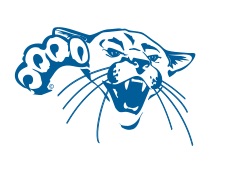 LEVEL 1LEVEL 2LEVEL 3LEVEL 4General Definition:InitialGeneral Definition:RepeatableGeneral Definition:DefinedGeneral Definition:ManagedCONSTANCY OF PURPOSE 1CONSISTENCY OF PRACTICECONSISTENCY OF PRACTICECONSISTENCY OF PRACTICEDRIVE STUDENT SUCCESSBarton’s Mission clearly articulates student success as the college’s core purpose and that purpose is understood across the institutionBarton clearly explains its academic and learning support programs and the requirements for student successBarton provides high quality education wherever, however it’s deliveredStudent learning and program effectiveness are routinely evaluated, continuously improvedBarton’s resources, organizational structures are and planning process are sufficient to create student successLEVEL 1LEVEL 2LEVEL 3LEVEL 4General Definition:InitialGeneral Definition:RepeatableGeneral Definition:DefinedGeneral Definition:ManagedCONSTANCY OF PURPOSE 1CONSISTENCY OF PRACTICECONSISTENCY OF PRACTICECONSISTENCY OF PRACTICECULTIVATE COMMUNITY ENGAGEMENTBarton includes external perspectives is evaluating, refining its missionIn its interaction with its communities, Barton fosters transparency, accountability and overall ethical behavior from all employeesBarton’s commitment to its communities is evident in its scope of academic programming, support services and locationsBarton evaluates & continuously improves teaching, learning and academics and support services in a way that addresses the workforce and economic needs of its communitiesBarton effectively aligns its resources, structures and processes to respond to challenges and opportunities in the communities it servesLEVEL 1LEVEL 2LEVEL 3LEVEL 4General Definition:InitialGeneral Definition:RepeatableGeneral Definition:DefinedGeneral Definition:ManagedCONSTANCY OF PURPOSE 1CONSISTENCY OF PRACTICECONSISTENCY OF PRACTICECONSISTENCY OF PRACTICEOPTIMIZE EMPLOYEE EXPERIENCEBarton’s Mission & Vision encompasses employee development as an institutional valueBarton fosters transparency, accountability and overall ethical behavior from all employeesBarton encourages and rewards innovation and creativity from both faculty & staffFaculty & staff engage in assessment of learning, institutional effectiveness and personal developmentBarton makes best use of its available resources to promote faculty and staff developmentLEVEL 1LEVEL 2LEVEL 3LEVEL 4General Definition:InitialGeneral Definition:RepeatableGeneral Definition:DefinedGeneral Definition:ManagedCONSTANCY OF PURPOSE 1CONSISTENCY OF PRACTICECONSISTENCY OF PRACTICECONSISTENCY OF PRACTICEEMPHASIZE INSTITUTIONAL EFFECTIVENESSEmployees understand institutional effectiveness as a requirement of achieving Barton’s Mission & VisionBarton fosters transparency, accountability and overall ethical behavior from all employeesStudent learning and program effectiveness are routinely evaluated, continuously improvedThe needs and opportunities for improvement in academics and student support are central to Barton’s planning & budgetingBarton employs an integrated management model to promote the college’s long-term sustainability LEVEL 1LEVEL 2LEVEL 3LEVEL 4InitialRepeatableDefinedManagedStages in Systems Maturity:  Processes Stages in Systems Maturity:  Processes Stages in Systems Maturity:  Processes Stages in Systems Maturity:  Processes The institution focuses on activities and initiatives that respond to immediate needs or problems rather than anticipating future requirements, capacities or changes.  Goals are implicit and poorly defined.  Informal procedures and habits account for all but the most formal aspects of institutional operations.The institution is beginning to operation via generally understood, repeatable and often documented processes and is prone to make the goal of most activities explicit, measurable and subject to improvement.  Institutional silos are eroding and signs of coordination and the implementation of effective practices across units are evident.  Institutional goals are generally understood.The institution operates according to processes that are explicit, repeatable and periodically evaluated for improvement.  Processes address key goals and strategies, and lessons learned are shared among institutional units.  Coordination and communication among units is emphasized so stakeholders relate what they do to institutional goals and strategies.Operations are characterized by explicit, predictable processes that are repeatable and regularly evaluated for optimum effectiveness.  Efficiencies across units are achieved through analysis, transparency, innovation, and sharing.  Processes are measures track progress on key strategic and operational goals.  Outsiders request permission to visit and study why the institution is so successful.